Python中几种常见的列表Python是一门非常简洁的语言，和c/c++，java等有着较大的差别。到list和tuple这儿有点犯迷糊了，就从这儿开始写起。目前做接触到的列表有4个，dicth和set，这篇文章就来看看这几种列表的特性和用法。一、python“数组”ListList是python内置的一种数据类型列表。在我看来有点类似于数组，但是深究下来却有很多不同。题外话：python和以往学过的编程语言最大的不同在于变量不用声明类型，也就是可以实现如下操作：a = 3print(a)a = ‘s’print(a)这样的操作在大多数在以前学过的三种语言种都是不合法的，但是在python种是合法的，python种的变量和c语言种的void类型指针有点类似（粗浅理解）。回归正题，既然python中没有声明类型这一概念，那么list自然也是不用声明类型的，c/c++/java中的数组都只能存储一种数据类型的数据，在python种可以存储多种，list里面也可以存放另一个list例如，下面的语句是合法的：a = [1, ’b’ , 2 , ’c’ , [1,2,3]]list中数据的访问数组的下标是从开始的，同样list的索引也是从0开始的，例如，a[0]的返回值是1，a[1]的返回值是’b’；最后一个元素是len(a)-1，其中len()的返回值是a的长度。因此可以用a[-1]去最后一个元素，即c，同样a[-2]的返回值是2。1.2list的操作函数长度：len();传入参数为list名，返回值为list的长度。删除：删除末尾元素list.pop()，删除指定位置元素list.pop(i)，i是从0开始的索引。插入：将元素插入到指定位置，list.insert(i)。追加：末尾增加一个元素x，list.append(x)。二、不可变“数组”tumpleTumple和list类似，但是tumple一经初始化就不能再修改，可以用如下语法定义：T = (1 , 2 , 3)定义只有一个元素的tumple时为了消除歧义，可以采用如下语法：T = (1 ,)可变tumple：Tumple是不可变的但是list是可变的，因此在tumple中嵌入一个list。这个tumple就是可变的，当然可变的仅仅是list那一部分。可以这样初始化：T = (1 , 2 ,[1 , 2])List的操作函数在这里也同样生效：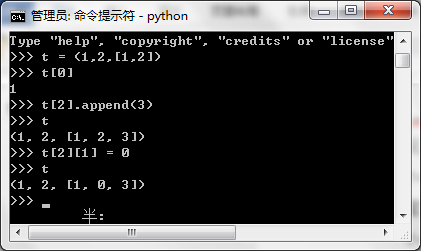 List中的部分操作函数如len()也可在tumple中使用，但是增添修改之类的函数肯定是不可以的了。三、python内置字典dictdict是dictionary的缩写，顾名思义是字典的意思。dict是python种的字典，使用key-value的形式存储，查找速度极快。基本定义语法如下：d = {‘Mike’:95 , ‘Bob’:85 , ‘Tracy’ : 75}查找时可以通过key来查找，例如：d[Mike]查找的就是value的值95。数据放入也使用key的方法：d[‘Linda’] = 78一个key只能对应一个一个value，如果多次放入，前面放入的值会被冲掉。3.1 dict的操作函数判断：判断一个key是否在dict中，查找时如果查找的key不在dict中，解释器会报错，为了防止程序报错而导致意外终止，在查找之前可以判断key是否在dict中。两种方法：方法一：>>>‘Thomas’ in dFalse方法二：使用get方法，如果不存在，默认返回None，也可以自定义返回结果，用法：>>>d.get(Thomas)>>> d.get(Thomas , -1)-1删除：要删除某一个key，可以使用pop(key)方法。3.2 key值为不可变对象因为key是不可变对象，所以list不能作为key使用，但是tumple可以作为key来使用：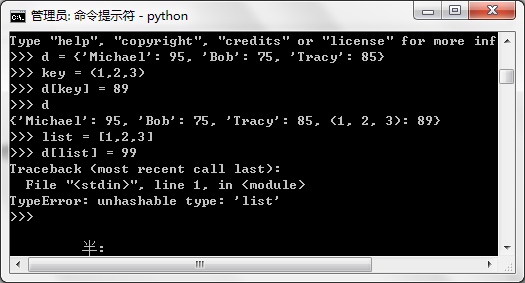 四、没有value的dict ：setset和key类似，但是set中不存储value，set中没有重复的key（经过实验dict中也没有重复的key，如果初始化时出现重复的key，前面的key和value会被后面的覆盖）。创建一个set需要提供一个list作为输入集合：s = set([1,2,3])如果传入重复的key值，set会自动清除重复元素：>>>s = set([1,2,1,2,3])>>>s{1,2,3}4.1 set的操作函数增加：add(key)，可以增加重复的元素，但是不会有效果。删除：remove(key)。如下图：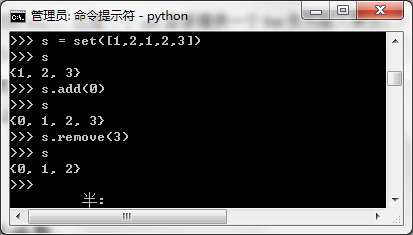 4.2 set的集合运算set可以看作是数学上无序无重复的集合，因此可以做交、并等运算：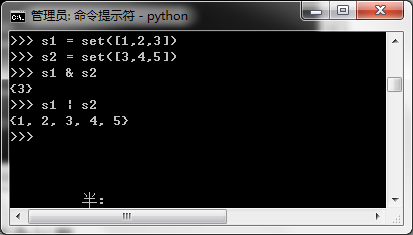 五、不可变对象操作对于可变对象如list，可以用函数操作，操作后list内部结构会改变。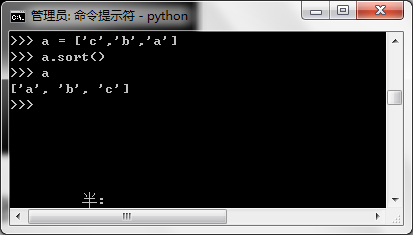 用函数操作不可变对象时，对象内部结构不会改变：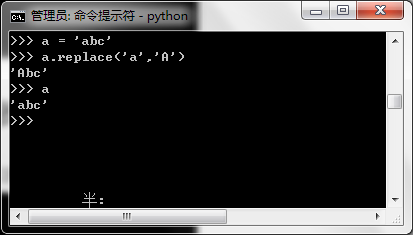 但是为什么执行函数之后，输出的结果有变化？以下实验可以解释这个问题：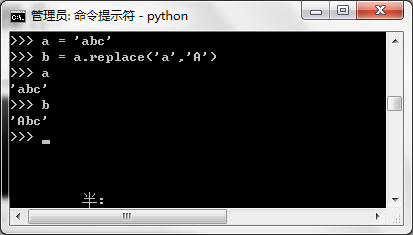 可以简单的理解为：解释器新开辟一个空间，并且将原对象中的内容复制到新开辟空间且为可变，函数操作之后输出的为新开辟的空间的值。六、小结本章一共学习了四种列表：list、tumple、dict、setList相当于数组，初始化方式：L = [1,2,3,’a’]Tumple已经初始化就不可改变，初始化方式：t = (1,2,3,’a’)，tumple中嵌入的list可变。dict是python种的内置字典，初始化：d = [‘a’:99 , ’b’:88 , ’c’:77]set是没有value的字典，初始化方式：s = set([1,2,3])